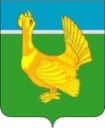 Администрация Верхнекетского районаПОСТАНОВЛЕНИЕОб установлении расходных обязательств муниципального образования «Верхнекетский район»  на оплату труда руководителям и специалистам муниципальных учреждений культуры и искусства, в части выплат надбавок и доплат к тарифной ставке (должностному окладу)	В соответствии со ст. 86 Бюджетного кодекса Российской Федерации, Законом Томской области от 27.12.2013 № 227-ОЗ «Об областном бюджете на 2014 год и на плановый период 2015 и 2016 годов», постановлением Администрации Томской области от 13.05.2010 № 94а «О порядке предоставления из областного бюджета субсидий бюджетам муниципальных образований Томской области и их расходования»,ПОСТАНОВЛЯЮ:Установить расходные обязательства муниципального образования «Верхнекетский район на оплату труда руководителям и специалистам муниципальных учреждений культуры и искусства, в части выплат надбавок и доплат к тарифной ставке (должностному окладу) (далее – расходные обязательства) на 2014 год.Определить, что МАУ «Культура» является уполномоченным органом, осуществляющим исполнение расходных обязательств, источником финансового обеспечения которых в полном объеме является субсидия из областного бюджета на оплату труда руководителям и специалистам муниципальных учреждений культуры и искусства, в части выплат надбавок и доплат к тарифной ставке (должностному окладу).Директор МАУ «Культура» Майкова О.Г. несет ответственность за расходованием средств на оплату труда руководителям и специалистам муниципальных учреждений культуры и искусства, в части выплат надбавок и доплат к тарифной ставке (должностному окладу).В случае наличия неиспользованного остатка Субсидии Администрация Верхнекетского района обеспечивает возврат Субсидии в неиспользованной части в порядке, установленном приказом Департамента финансов Томской области от 03.06.2009 №21 «Об утверждении порядка завершения операций по исполнению областного бюджета в текущем финансовом году».Настоящее постановление вступает в силу со дня официального опубликования в информационном вестнике Верхнекетского района «Территория» и распространяется на правоотношения, возникшие с 01.01.2014 года.Контроль за исполнением настоящего постановления возложить на заместителя Главы Верхнекетского района по социальным вопросам М.П. Гусельникову.Глава Верхнекетского района                                                       			   Г.В. Яткин27 февраля  2014 г.р.п. Белый ЯрВерхнекетского районаТомской области                №188